School District Regions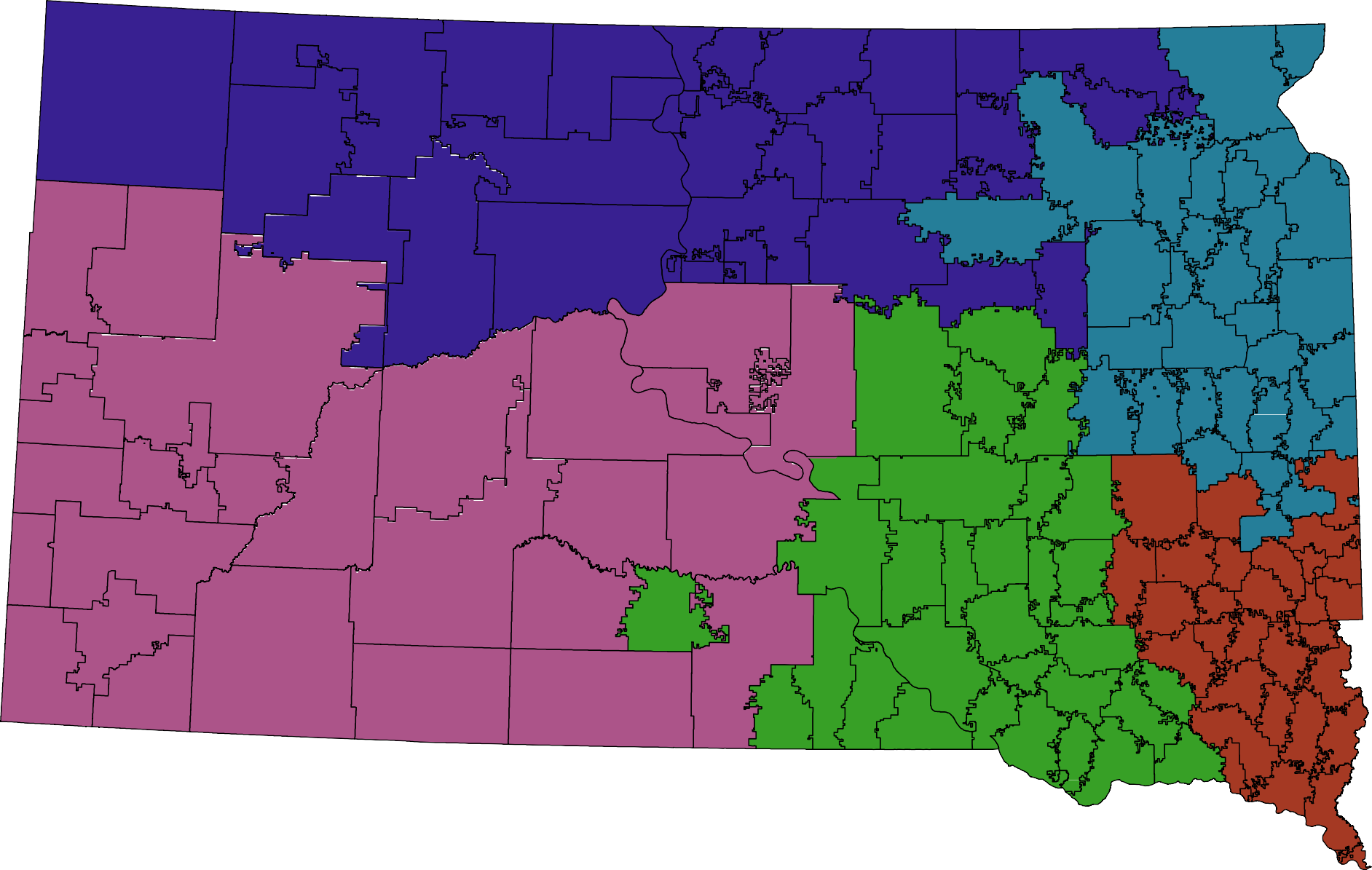 0	2550	100 Miles	®